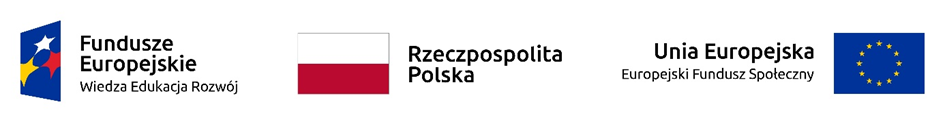 Wykonawca:…………………………………………………………………………………………………………(pełna nazwa/firma, adres, w zależności od podmiotu: NIP/PESEL, KRS/CEiDG)reprezentowany przez:………………………………………………………………………………………………………….(imię, nazwisko, stanowisko/podstawa do reprezentacji)jest małym/średnim przedsiębiorcą (niepotrzebne skreślić)Nr telefonu:..............................   Nr faksu : ..............................     e-mail................................O F E R T A – wzór Nwiązując do ogłoszeni Nr ………………………………..skłdmy ofertę n usługę kompleksowej organizacji studium dla kontrolerówOferuję relizcję zamówienia z cłkowite wyngrodzenie brutto w wysokości ............................................ zł, (słownie złotych: …………………………………...……….……) w tym należny podatek VAT W tym wynagrodzenie z tytułu wykonanie części I wynosi…………………………………zł,                           (słownie złotych :……………………………..………………………………………………………)W tym wynagrodzenie z tytułu wykonanie części II wynosi…………………………………zł,                           (słownie złotych :……………………………..………………………………………………………)Miejsce realizacji usługi ………………………………………………………………………………..(proszę o podanie odległości według mapy Google)ZOBOWĄZUJEMY SIĘ do wykonania zamówienia od dnia podpisania umowy w terminach zgodnych z SOPZ.OŚWIADCZAMY, że niniejsza oferta jest jawna, za wyjątkiem informacji zawartych na stronach ….. , które stanowią tajemnicę przedsiębiorstwa w rozumieniu przepisów ustawy o zwalczaniu nieuczciwej konkurencji i jako takie nie mogą być ogólnodostępne.- uwżmy się z związnego niniejszą ofertą przez okres 30 dni od upływu terminu n skłdnie ofert.- w rzie wybrni nszej oferty zobowiązujemy się do podpisni umowy, zgodnie ze wzorem złączonym do ogłoszenia, z uwzględnieniem zproponownych dnych ofertowych w terminie i miejscu określonym przez Zmwijącego.Do oferty złączmy nstępujące dokumenty:1) Wykaz Osób na dokonanie oceny ofert w kryterium „doświadczenie ekspertów”2)  ......................................................…………………….,dni....................                                                                                                                                                       ( podpis i pieczątk imienn uprwnionego                                                                                      przedstwiciel Wykonwcy )Załącznik nr 1 do formularza ofertowegoWykaz Osóbna dokonanie oceny ofert w kryterium „doświadczenie ekspertów”CZEŚĆ ICZEŚĆ II…………………………………………………………………………Podpis Wykonawcy albo osoby lub osób uprawionych do reprezentowania Wykonawcyl.p.Imię i nazwisko osoby FunkcjaDoświadczenie ekspertów  12361Ekspert ds. prawnych nie przeprowadził kontroli  1-2 przeprowadzone kontrole  3-5 przeprowadzonych kontroli powyżej 5 przeprowadzonych kontroli 2Ekspert ds. medycznych I – lekarz nie przeprowadził kontroli  1-2 przeprowadzone kontrole  3-5 przeprowadzonych kontroli  powyżej 5 przeprowadzonych kontroli 3Ekspert ds. medycznych II – pielęgniarka nie przeprowadził kontroli  1-2 przeprowadzone kontrole  3-5 przeprowadzonych kontroli  powyżej 5 przeprowadzonych kontroli 4Ekspert ds. kontroli nie przeprowadził wykładów  do 10 godz. wykładów   11-25 godz. wykładów  powyżej 26 godz. wykładów l.p.Imię i nazwisko osoby FunkcjaIlość przeprowadzonych kontroli 12361Ekspert ds. prawnych nie przeprowadził kontroli  1-2 przeprowadzone kontrole  3-5 przeprowadzonych kontroli  powyżej 5 przeprowadzonych kontroli2Ekspert ds. prawnych nie przeprowadził kontroli  1-2 przeprowadzone kontrole  3-5 przeprowadzonych kontroli  powyżej 5 przeprowadzonych kontroli3Ekspert ds. medycznych I – lekarz nie przeprowadził kontroli  1-2 przeprowadzone kontrole  3-5 przeprowadzonych kontroli  powyżej 5 przeprowadzonych kontroli4Ekspert ds. medycznych I – lekarz nie przeprowadził kontroli  1-2 przeprowadzone kontrole  3-5 przeprowadzonych kontroli  powyżej 5 przeprowadzonych kontroli5Ekspert ds. medycznych II – pielęgniarka nie przeprowadził kontroli  1-2 przeprowadzone kontrole  3-5 przeprowadzonych kontroli  powyżej 5 przeprowadzonych kontroli6Ekspert ds. medycznych II – pielęgniarka nie przeprowadził kontroli  1-2 przeprowadzone kontrole  3-5 przeprowadzonych kontroli  powyżej 5 przeprowadzonych kontroli7Ekspert ds. kontroli nie przeprowadził kontroli  1-2 przeprowadzone kontrole  3-5 przeprowadzonych kontroli  powyżej 5 przeprowadzonych kontroli8Ekspert ds. kontroli nie przeprowadził kontroli  1-2 przeprowadzone kontrole  3-5 przeprowadzonych kontroli  powyżej 5 przeprowadzonych kontroli